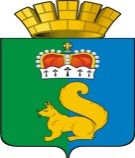 ПОСТАНОВЛЕНИЕАДМИНИСТРАЦИИ ГАРИНСКОГО ГОРОДСКОГО ОКРУГАУТВЕРЖДЕНО
постановлением администрации
Гаринского городского округа 
от 12. 02. 2019 года N64 «О проведении эвакуационных мероприятий в условиях чрезвычайных ситуаций природного и техногенного характера и их обеспечениина территории Гаринского городского округа»ПОЛОЖЕНИЕо проведении эвакуационных мероприятий в условиях чрезвычайных ситуаций природного и техногенного характера на территорииГаринского городского округаГлава 1 Общие положения  Положение о проведении эвакуационных мероприятий в условияхчрезвычайных ситуаций природного и техногенного характера на территорииГаринского городского округа  (далее − Положение) определяет основные задачи, порядок планирования, организации и проведения эвакуационных мероприятий на территории Гаринского городского округа  при возникновении чрезвычайных ситуаций природного и техногенного характера.   2.   В настоящем Положении используются следующие термины:Эвакуация (отселение населения в мирное время) – комплекс мероприятийпо организованному вывозу (выводу) населения из зоны чрезвычайнойситуации или вероятной чрезвычайной ситуации природного и техногенногохарактера и его кратковременному размещению в заранее подготовленных поусловиям первоочередного жизнеобеспечения безопасных районах (местах);Безопасный район (место) – территория, куда при угрозе или во времявозникновения чрезвычайной ситуации эвакуируется или временно выселяется население в целях его безопасности; Жизнеобеспечение населения – комплекс экономических, организационных, инженерно-технических и социальных мероприятий: обеспечение жильем, продуктами питания, водой, товарами первой необходимости, коммунально-бытовыми услугами.  3.   Вероятными источниками возникновения чрезвычайных ситуаций,угрожающих здоровью и жизни людей, осложняющих производственнуюдеятельность организаций, на территории Гаринского городского округа  производственные объекты, использующие, перерабатывающие,образующие, хранящие, транспортирующие взрыво-, радиационно-, химически, биологически опасные вещества; лесные и торфяные пожары;весенне-летние паводки. Эвакуационные мероприятия планируютсяи готовятся заблаговременно и осуществляются при возникновении чрезвычайных ситуаций природного и техногенного характера. Эвакуация проводится в один или два этапа.   4.   Первый этап − эвакуация населения из зон чрезвычайных ситуаций вРасположенные вне этих зон пункты временного размещения (времяпроживания не более трех суток), задачами которых являются:- прием, регистрация и временное размещение эвакуируемого населения;организация жизнеобеспечения и оказания медицинской помощи пострадавшим и заболевшим; информирование эвакуируемого населения об изменениях в сложившейся обстановке; - представление донесений в комиссию по предупреждению и ликвидации чрезвычайных ситуаций и обеспечению пожарной безопасности Гаринского городского округа  о количестве принятого эвакуируемого населения;- обеспечение и поддержание общественного порядка в помещениях пунктавременного размещения; - подготовка эвакуируемого населения к отправке в пункты длительного проживания.Пункты Временного Размещения создаются в Соответствии со следующими принципами:  - граждане Российской Федерации, а также иностранные граждане и лица без гражданства, находящиеся на территории Гаринского городского округа  , равно подлежат социальной защите в условиях чрезвычайной ситуации; жизнеобеспечение населения и его защита в чрезвычайной ситуации имеет приоритет перед любыми другими сферами деятельности; - подготовка территорий к жизнеобеспечению населения осуществляется заблаговременно; - планирование и осуществление мероприятий по организации системы жизнеобеспечения населения проводится с учетом экономических, природных и иных характеристик и особенностей территории и степени опасности возникновения чрезвычайной ситуации;- содержание мероприятий по подготовке территорий к жизнеобеспечениюнаселения определяется исходя из принципа необходимой достаточности имаксимально возможного использования имеющихся сил и средств;- снабжение пострадавшего населения в зонах бедствия и районахэвакуации, а также сил, привлекаемых к ликвидации последствий чрезвычайной ситуации, продовольствием, товарами первой необходимостии т. д. осуществляется исходя из принципа физиологической (для неработающего населения) и энергетической достаточности.При выборе места расположения пункта временного размещения следуетпредусматривать максимальное использование инженерной (дороги, электро, водо-, тепло- и канализационные сети) и социальной (медицинские учреждения, школы, предприятия торговли и общественного питания, коммунально-бытовых служб и т. д.) инфраструктур, а также климатические условия и время года.Под пункты временного размещения отводятся уже существующие здания,пригодные для жилья ( гостиницы, школы и т. д.). В случае, когдавместимость общественных зданий не позволяет разместить всех пострадавших даже по минимальным нормам жилья, возможно строительство быстровозводимых зданий. Пострадавшее население, нуждающееся в экстренной специализированной и квалифицированной медицинской помощи, беременные женщины, кормящие матери, семьи с детьми дошкольного возраста, лица, страдающие тяжелыми (хроническими) заболеваниями, размещаются в зданиях, пригодных для жилья , в которых имеются стационарные системы жизнеобеспечения и организовано медицинское обслуживание. Проживание этих категорий населения в пунктах временного размещения допускается только в период эвакуации из зоны бедствия.Начальник пункта временного размещения заблаговременно представляетзаявки на обеспечение материальными средствами и продуктами питания всоответствующие спасательные службы гражданской обороны для организации  первоочередного жизнеобеспечения эвакуируемого населения.   5.   Второй этап (при затяжном характере чрезвычайной ситуации илиневозможности возвращения в места постоянной дислокации) − перемещениенаселения из пунктов временного размещения  в пункты временного размещения, где возможно длительное проживание и всестороннее обеспечение, а также в жилые помещения маневренного фонда. Не исключается возможность подселения пострадавшего населения на жилую площадь.   6.   В зависимости от времени и сроков развития чрезвычайной ситуациипроводятся упреждающая (заблаговременная) или экстренная (безотлагательная) эвакуация населения.   7.   При получении достоверных данных о вероятности возникновенияаварии на потенциально опасных объектах или стихийного бедствия проводится упреждающая (заблаговременная) эвакуация населения из зон возможного действия поражающих факторов (прогнозируемых зон чрезвычайной ситуации).   8.   В случае возникновения чрезвычайной ситуации проводится экстренная(безотлагательная) эвакуация населения. Вывоз (вывод) населения из зонычрезвычайной ситуации может осуществляться при малом времени упреждения и в условиях воздействия на людей поражающих факторов источника чрезвычайной ситуации.    9.   Эвакуируемое население размещается в безопасных районах допринятия решения о реэвакуации.   10.   Решение о проведении эвакуации населения в зависимости отмасштабов чрезвычайных ситуаций природного и техногенного характера, атакже о проведении реэвакуации принимается: при угрозе и возникновении чрезвычайной ситуации межмуниципального или регионального характера − Губернатором Свердловской области – председателем комиссии Правительства Свердловской области по предупреждению и ликвидации чрезвычайных ситуаций и обеспечению  пожарной безопасности; при угрозе и возникновении чрезвычайной ситуации, на территории Гаринского городского округа  – главой Гаринского городского округа   или председателем комиссии по предупреждению и ликвидации чрезвычайных ситуаций и обеспечению пожарной безопасности Гаринского городского округа  .Глава 2 Основы планирования эвакуационных мероприятий   11. К эвакуационным органам относятся: эвакуационная комиссия Гаринского городского округа  ; эвакуационные комиссии организаций, расположенных на территории Гаринского городского округа  ; администрации пунктов временного размещения.   12.   Планирование, организация и проведение эвакуационныхмероприятий возлагаются на эвакуационную комиссию Гаринского городского округа  , эвакуационные комиссии организаций, расположенных на территории  Гаринского городского округа  (далее  эвакуационные комиссии). Общее руководство организацией и проведениемэвакуационных мероприятий возлагается на председателя эвакуационнойкомиссии Гаринского городского округа  , непосредственное – на председателя эвакуационной комиссии Гаринского городского округа  . Эвакуационные комиссии подчиняются непосредственно соответствующим руководителям гражданской обороны и работают во взаимодействии с органами управления, специально уполномоченными решать задачи гражданской обороны, предупреждения и ликвидации чрезвычайных ситуаций.Разработку планов, распорядительных и нормативных документов, наоснове которых организуются и проводятся эвакуационные мероприятия,эвакуационные комиссии проводят совместно с Министерством общественной безопасности Свердловской области по согласованию с Главным управлением Министерства Российской Федерации поделам гражданской обороны, чрезвычайным ситуациям и ликвидации последствий стихийных бедствий по Свердловской области.Задачами эвакуационных комиссий являются: учет эвакуируемого(отселяемого) населения по возрастным и медицинским категориям;контроль за развертыванием пунктов временного размещения;обеспечение транспортом. Для выполнения указанных задач эвакуационным комиссиям необходимо вести учет: общественных площадей на территории Гаринского городского округа  , используемых под пункты временного размещения;площадей, где возможно длительное проживание и жизнеобеспечениеэвакуируемого населения.    13.  При отсутствии угрозы возникновения чрезвычайных ситуаций натерритории Гаринского городского округа  эвакуационные органы функционируют в режиме повседневной деятельности.В случае угрозы возникновения чрезвычайной ситуации эвакуационныеорганы функционируют в режиме повышенной готовности.В случае возникновения и ликвидации чрезвычайной ситуации эвакуационные органы функционируют в режиме чрезвычайной ситуации.    14.  При угрозе и возникновении чрезвычайной ситуациимежмуниципального или регионального характера решение о введении на территории Свердловской области соответствующего режима функционирования эвакуационных органов Свердловской области с учетомконкретной обстановки принимается председателем комиссии ПравительстваСвердловской области по предупреждению и ликвидации чрезвычайныхситуаций и обеспечению пожарной безопасности.Решение о введении на территории Гаринского городского округа  соответствующего режима функционирования эвакуационных органов с учетом конкретной обстановки принимается: при угрозе и возникновении чрезвычайной ситуации муниципального характера – главой Гаринского городского округа  или председателем комиссии по предупреждению и ликвидации чрезвычайных ситуаций и обеспечению пожарной безопасности Гаринского городского округа  .Глава 3 Основные мероприятия, осуществляемые эвакуационнымиорганами в зависимости от режимов функционирования    15. В режиме повседневной деятельности эвакуационные органы осуществляют следующие мероприятия: разработка плана проведения эвакуационных мероприятий; ведение учета населения, попадающего в опасные зоны при возникновении чрезвычайных ситуаций (по численности и категориям); контроль за созданием пунктов временного размещения на территории Гаринского городского округа  ; определение маршрутов эвакуации;планирование и решение вопросов всестороннего жизнеобеспеченияэвакуируемого (отселяемого) населения при возникновении чрезвычайныхситуаций; ведение учета пострадавшего населения, планирование и решениевопросов транспортного обеспечения эвакуации населения при возникновении чрезвычайных ситуаций в мирное время; подготовка к работе эвакуационных комиссий; обучение сотрудников пунктов временного размещения; пропаганда знаний в области защиты населения и территорий отчрезвычайных ситуаций.    16.  В режиме повышенной готовности эвакуационные органыосуществляют следующие мероприятия: - приведение в готовность эвакуационных комиссий, контроль со стороны эвакуационной комиссии Гаринского городского округа  за приведением в готовность эвакуационных комиссий организаций, расположенных на территории Гаринского городского округа;- уточнение категорий и численности эвакуируемого (отселяемого) населения; - уточнение эвакуационными комиссиями планов эвакуации населения из зон возможных чрезвычайных ситуаций природного и техногенного характера, а также контроль со стороны эвакуационной комиссии Гаринского городского округа  за осуществлением эвакуационными комиссиями организаций, расположенных на территории Гаринского городского округа  , уточнения разработанных ими планов эвакуации; организация подготовки к развертыванию пунктов временного размещения и пунктов посадки в транспортные средства и высадки из них; - контроль за подготовкой и порядком использования всех видов транспортных средств, выделяемых для вывоза населения из опасных районов и промежуточных пунктов эвакуации;- уточнение порядка приема, размещения и организации жизнеобеспеченияэвакуируемого населения в безопасных районах.    17.   В режиме чрезвычайной ситуации эвакуационные органы в зависимости от сложившейся обстановки осуществляют следующие мероприятия:- организация круглосуточного дежурства руководящего составаэвакуационных комиссий; - организация связи и взаимодействия с эвакуационными органами и спасательными службами автотранспортного, автодорожного и технического обеспечения гражданской обороны Гаринского городского округа  в зависимости от сложившейся обстановки, а также контроль за ходом оповещения населения об эвакуации и подачи транспорта к пунктам посадки; - руководство работой эвакуационных органов по сбору эвакуируемого населения и его отправке в пункты временного размещения; - контроль за своевременным развертыванием пунктов временного размещения; - сбор и обобщение данных о ходе эвакуации (отселения) населения, доклад председателю комиссии по предупреждению и ликвидации чрезвычайных ситуаций и обеспечению пожарной безопасности Гаринского городского округа ; -контроль за организацией первоочередного жизнеобеспечения и защиты населения.Глава 4 Организация проведения эвакуационных мероприятий     18.   Проведение эвакуации населения из зоны чрезвычайной ситуации вкаждом конкретном случае определяется условиями возникновения и развития чрезвычайной ситуации, характером и пространственно-временными параметрами воздействия поражающих факторов источника чрезвычайной ситуации.При получении достоверного прогноза возникновения чрезвычайнойситуации организуются и проводятся мероприятия, целью которых являетсясоздание благоприятных условий для организованного вывоза или выводанаселения из зоны чрезвычайной ситуации.    19.   В случае угрозы возникновения чрезвычайной ситуации проводятсяследующие мероприятия: приведение в готовность эвакуационных комиссий, пунктов временного размещения и уточнение порядка их работы;уточнение численности и категорий населения, подлежащего эвакуациипешим порядком и с использованием автотранспортных средств;распределение транспортных средств; подготовка маршрутов эвакуации,установка дорожных знаков и указателей; подготовка к развертыванию пунктов временного размещения, мест посадки в транспортные средства и высадки из них; проверка готовности систем оповещения и связи.    20.   В случае угрозы возникновения чрезвычайной ситуации проводятсяследующие мероприятия: оповещение эвакуационных органов и населения, попадающих в зону чрезвычайной ситуации, о начале и порядке проведения эвакуации; развертывание и приведение в готовностьпунктов временного размещения; сбор и подготовка котправке в безопасные районы населения, подлежащего эвакуации (отселению); подача транспортных средств в соответствии с расчетами к местам посадки эвакуируемого населения в транспортные средства;прием и размещение эвакуируемого населения в пунктах временногоразмещения.    21 .  Эвакуация населения в случае аварии на радиационно опасныхобъектах носит, как правило, межмуниципальный или региональный характер. Решение о проведении эвакуации населения принимается на основании прогноза радиационной обстановки. Эвакуация населения, как правило, осуществляется по территориальному принципу, за исключением эвакуации отдельных организаций (интернаты, детские дома, медицинские учреждения психоневрологического профиля и т. д.), эвакуация которых осуществляется по производственному принципу.Эвакуация населения производится в два этапа:первый этап − эвакуируемое население доставляется от мест посадки втранспортные средства до промежуточного пункта эвакуации, расположенного на границе зоны возможного радиоактивного загрязнения;второй этап − эвакуируемое население выводится из промежуточногопункта эвакуации в пункты временного размещения.Промежуточные пункты эвакуации создаются на внешней границе зонывозможного опасного радиоактивного загрязнения в целях учета, регистрации, дозиметрического контроля, санитарной обработки, медицинской помощи и отправки эвакуируемого населения к местам временного размещения. При необходимости в промежуточном пункте эвакуации проводится замена или специальная обработка одежды и обуви, а также производится пересадка населения с «грязного» транспорта на «чистый» транспорт. «Грязный» транспорт используется для перевозки эвакуируемого населения только в пределах загрязненной территории. «Чистый» транспорт используется для вывоза населения из промежуточного пункта эвакуации до мест временного размещения.Характерной особенностью проведения эвакуации населения при аварияхна радиационно опасных объектах является обязательное использование длявывоза людей крытого транспорта, защищающего перевозимых людей отрадиации. После ликвидации последствий аварии на радиационно опасном объекте и в зоне радиоактивного загрязнения принимается решение о проведении реэвакуации.     22.   В случае аварии на химически опасном объекте проводитсяэкстренный вывоз (вывод) людей, попадающих в зону поражения, за границы распространения облака химически опасного вещества. Население,проживающее в непосредственной близости от химически опасного объекта,ввиду быстрого распространения облака химически опасного вещества, какправило, не выводится из опасной зоны, а укрывается в жилых(производственных) зданиях и сооружениях, в которых проведена герметизация помещений. Население, находящееся на верхних или нижних этажах (в зависимости от характера распространения химически опасного вещества), должно использовать средства индивидуальной защиты органов дыхания. Возможный экстренный вывод (вывоз) населения из жилых домов и с территорий производственных объектов, которые находятся в зоне возможного заражения, планируется заблаговременноПо данным предварительного прогноза.Временное размещение эвакуируемого населения может осуществлятьсяне только по заранее отработанным планам, но и проводиться в оперативномпорядке в зависимости от обстановки.      23.   Эвакуация населения из зон подтопления проводится при угрозе или в случае повышения уровня воды в период паводка в реках и других водоемах, а также при разрушении объектов жизнеобеспечения вследствие возникновения данного стихийного явления. При угрозе подтопления эвакуационная комиссия Гаринского городского округа  организуют отправку эвакуируемого населения в пункты временного размещения.    24. При возникновении массовых лесных и торфяных пожаров, угрожающих жизни и здоровью населения и сельскохозяйственных животных, сроки проведения эвакуационных мероприятий зависят от скорости  распространения пожара, метеоусловий и характера местности. В зависимости от обстановки эвакуационные мероприятия могут проводиться в два этапа: первый этап – вывод населения из зоны пожара в безопасные места; второй этап − вывоз (вывод) населения в пункты временного размещения. После ликвидации пожара принимается решение о проведении реэвакуации.      25. При возникновении чрезвычайных ситуаций на взрывопожароопасных объектах основные усилия направляются на спасение населения из зоны чрезвычайной ситуации. Эвакуационные мероприятия в этом случае проводятся в два этапа:первый этап – вывод населения за пределы зоны разрушений;второй этап (при необходимости) − вывоз (вывод) населения в пунктывременного размещения.Глава 5 Обеспечение эвакуационных мероприятий  26. Видами обеспечения эвакуационных мероприятий являются: обеспечение оповещения населения о начале эвакуации, транспортное, медицинское обеспечение, охрана общественного порядка, обеспечениебезопасности дорожного движения, инженерное, материально-техническоеобеспечение, разведка, обеспечение связи.    27. Оповещение руководящего состава администрации Гаринского городского округа, предприятий и учреждений, расположенных на территории Гаринского городского округа  , о начале эвакуации осуществляется оперативным дежурным Муниципального казенного учреждения «Единая дежурно-диспетчерская служба» с использованием аппаратно-программного комплекса «Грифон». Оповещение населения осуществляется с использованием местной системы централизованного оповещения: включаются электросирены (сигнал «Внимание всем») с последующей передачей информации по каналам телевидения и радиовещания с использованием видео- и аудиозаписей либо непосредственно дикторами телевидения и радио. При этом задействование радиотрансляционных сетей, радиовещательных и телевизионных станций (независимо от форм собственности) осуществляется только для речевого оповещения и информирования населения.Через радиотрансляционные сети, радиовещательные и телевизионныестанции, печатные издания население инструктируется о правилах поведения в зоне и вне зоны чрезвычайной ситуации, о необходимости занятия укрытий или приспособленных для защиты помещений и использования средств индивидуальной защиты.     28.   Транспортное обеспечение эвакуации населения из зон техногенныхаварий и стихийных бедствий – комплекс мероприятий, включающих подготовку, распределение и эксплуатацию транспортных средств,предназначенных для выполнения эвакуационных перевозок. Проведение эвакуации населения требует наличия парка транспортных средств,возможности их привлечения к эвакуационным мероприятиям (в том числе и транспорта, находящегося в личном пользовании),максимального использования транспортных коммуникаций.Личный транспорт в ходе эвакуации населения может использоваться:для доставки населения от места жительства к пунктам временногоразмещения; для вывоза эвакуируемого населения из зоны чрезвычайной ситуации в безопасные районы.В целях организованного проведения автотранспортных перевозок исоздания условий для устойчивого управления ими на всех этапах эвакуациисоздаются специальные автомобильные формирования − автомобильныеколонны. Автомобильные колонны формируются на основе автотранспортных предприятий общего пользования и автотранспорта организаций других отраслей экономики.Транспортное обеспечение эвакуационных мероприятий на территории Гаринского городского округа  возлагается на службы автотранспортного, автодорожного и технического обеспечения гражданской обороны Гаринского городского округа  .     29.   Медицинское обеспечение эвакуационных мероприятий – комплекс организационных, лечебных, санитарно-гигиенических и противоэпидемиологических мероприятий, направленных на охрану здоровья эвакуируемого населения, своевременное оказание медицинской помощи заболевшим и получившим травмы в ходе эвакуации, атакже на предупреждение возникновения и распространения массовых инфекционных заболеваний.В ходе проведения эвакуации осуществляются следующие мероприятия: развертывание медицинских пунктов на базе пунктов временногоразмещения, пунктах посадки в транспортные средства и высадки из них, атакже организация в указанных пунктах дежурства медицинского персонала для оказания помощи эвакуируемому населению; организация обслуживания нетранспортабельных больных; контроль за санитарным состоянием пунктов временного размещения; непрерывное наблюдение за противоэпидемической обстановкой, выявление инфекционных больных и выполнение другихпротивоэпидемических мероприятий; снабжение медицинских пунктов, лечебно-профилактических, санитарно- эпидемиологических учреждений иформирований здравоохранения, привлекаемых к обеспечению эвакуируемого населения, медицинским имуществом.Медицинское обеспечение эвакуационных мероприятий возлагается на спасательные службы медицинского обеспечения гражданской обороны Гаринского городского округа  в соответствии с планами медицинского обеспечения.    30. Охрана общественного порядка и обеспечение безопасности дорожного движения включает проведение следующих мероприятий: осуществление нарядами полиции пропускного режима (блокирование автомагистралей и пешеходных путей), предусматривающего пресечение проезда транспорта и прохода в зону чрезвычайной ситуации граждан, не занятых в проведении эвакуационных, спасательных и других неотложных мероприятий; проведение выборочного контроля технического состояния транспортных средств, предназначенных для эвакуационных перевозок; оказание содействия (при необходимости) должностным лицам, ответственным за проведение эвакуационных мероприятий, в мобилизации транзитного транспорта в целях обеспечения быстрейшего вывоза людей из зоны чрезвычайной ситуации; охрана порядка и обеспечение безопасности в пунктах временного размещения, пунктах посадки в транспортные средства и высадки из них, на маршрутах эвакуации, предупреждение паники ираспространения дезинформирующих слухов;охрана организаций в установленном порядке в период проведенияэвакуационных мероприятий; регулирование дорожного движения на  маршрутах эвакуации; сопровождение автомобильных колонн по маршрутам эвакуации населения в безопасные районы;обеспечение установленной очередности перевозок по автомобильнымдорогам и режима допуска транспорта в зону чрезвычайной ситуации;борьба с преступностью в период проведения эвакуационныхмероприятий, на маршрутах эвакуации и в местах размещения эвакуированного населения; организация регистрации эвакуированного населения и ведение адресно- справочной работы (создание банка данных онахождении граждан, эвакуированных из зоны чрезвычайной ситуации).Охрана общественного порядка и обеспечение безопасности дорожногодвижения возлагается на спасательную службу охраны общественного порядка Гаринского городского округа  .      31.   Задачей инженерного обеспечения эвакуационных мероприятийявляется создание необходимых условий для эвакуации населения из зонычрезвычайной ситуации путем обустройства инженерной инфраструктуры в пунктах временного размещения. Характер и объемы выполняемых задач по инженерному обеспечению зависят от обстановки, вида и масштаба эвакуации населения. Задачи инженерного обеспечения выполняются в основном силами организаций, создающих пункты временного размещения, силами эвакуируемых, а наиболее сложные, требующие применения специальной техники задачи − силами формирований спасательной службы коммунально- технического обеспечения гражданской обороны и спасательных служб инженерного обеспечения гражданской обороны Гаринского городского округа  .Инженерное обеспечение эвакуационных мероприятий на территорииГаринского городского округа  возлагается на спасательную службу коммунально-технического обеспечения гражданской обороны и спасательную службу инженерного обеспечения гражданской обороны Гаринского городского округа  .     32.   Материально-техническое обеспечение эвакуационных мероприятийвключает организацию технического обслуживания и ремонта транспортныхсредств в ходе эвакуации, снабжение горюче-смазочными материалами изапасными частями, водой, а также обеспечение населения продуктами питания и предметами первой необходимости, необходимым имуществом.Организация и координирование материально-технического обеспеченияэвакуационных мероприятий на территории Гаринского городского округа  возлагается на спасательную службу гражданской обороны продовольственного и вещевого обеспечения, службу автотранспортного,автодорожного и технического обеспечения гражданской обороны, спасательные службы коммунально-технического обеспечения гражданскойобороны, спасательную службу обеспечения материально-технического снабжения гражданской обороны Гаринского городского округа .    33.   Обеспечение связи в период эвакуации предусматривает мероприятия по оснащению пунктов временного размещения, органов управления эвакуационными мероприятиями стационарными, передвижными и переносными средствами связи, а также мероприятия по организации иосуществлению бесперебойной связи на всех этапах эвакуации.Особое значение имеет информирование населения в ходе проведенияЭвакуационных мероприятий. Для этих целей могут использоваться электронные средства массовой информации, уличные громкоговорители,средства усиления речи, установленные в транспортных средствах, нагляднаяагитация. Обеспечение связи в период эвакуации на территории Гаринского городского округа  возлагается на службу обеспечения связи гражданской обороны Гаринского городского округа .   34. Финансовое обеспечение эвакуационных мероприятий осуществляетсяза счет средств бюджета Гаринского городского округа  и за счет собственных средств предприятий и организаций.от 12.02.2019 г№ 64№ 64п.г.т. Гарип.г.т. ГариО проведении эвакуационных мероприятий в условиях чрезвычайных ситуаций природного и техногенного характера  и их обеспечении на территории Гаринского городского округа О проведении эвакуационных мероприятий в условиях чрезвычайных ситуаций природного и техногенного характера  и их обеспечении на территории Гаринского городского округа О проведении эвакуационных мероприятий в условиях чрезвычайных ситуаций природного и техногенного характера  и их обеспечении на территории Гаринского городского округа О проведении эвакуационных мероприятий в условиях чрезвычайных ситуаций природного и техногенного характера  и их обеспечении на территории Гаринского городского округа О проведении эвакуационных мероприятий в условиях чрезвычайных ситуаций природного и техногенного характера  и их обеспечении на территории Гаринского городского округа     В соответствии с Федеральным законом от 21 декабря 1994 года N 68-ФЗ "О защите населения и территорий от чрезвычайных ситуаций природного и техногенного характера",Законом Свердловской области от 27 декабря 2004 года N 221-ОЗ "О защите населения и территорий от чрезвычайных ситуаций природного и техногенного характера в Свердловской области",во исполнение постановления Правительства Свердловской области от 27 марта 2007 года № 248-ПП "О проведении эвакуационных мероприятий в условиях чрезвычайных ситуаций природного и техногенного характера их обеспечении на территории Свердловской области", в целях сохранения жизни и здоровья населения Гаринского городского округа при угрозе возникновения и возникновении чрезвычайных ситуаций природного и техногенного характера, руководствуясь  Уставом Гаринского городского округа, ПОСТАНОВЛЯЮ:      1. Утвердить Положение о проведении эвакуационных мероприятий вусловиях чрезвычайных ситуаций природного и техногенного характера  на территории Гаринского городского округа (прилагается).      2.  Рекомендовать руководителям, развертывающим пункты временногоразмещения   ежегодно в срок до 10 сентября  проводить корректировку документации пунктов временного размещения.      3.   Заместителю главы администрации Гаринского городского округа – заместителю  председателя эвакоприемной комиссии (В.В. Коробейникову) организовать корректировку служебной документации эвакоприемной комиссии и подведомственных эвакуационных органов.      4.  Рекомендовать руководителям организаций независимо от формсобственности, осуществляющих деятельность на территории Гаринскогогородского округа, использовать Положение о проведении эвакуационныхмероприятий в условиях чрезвычайной ситуации природного и техногенногохарактера и их обеспечении на территории Гаринского городского округа дляпланирования мероприятий по эвакуации.       5.   Постановление администрации Гаринского городского округа от 03. 08. 2016 года № 248 «О проведении и эвакуационных мероприятиях в условиях чрезвычайных ситуаций природного и техногенного характера и их обеспечения на территории Гаринского городского округа» считать утратившим силу.       9.  Настоящее постановление опубликовать (обнародовать).     10. Контроль за исполнением настоящего постановления оставляю за собой. Глава Гаринского городского округа                                                 С.Е. Величко    В соответствии с Федеральным законом от 21 декабря 1994 года N 68-ФЗ "О защите населения и территорий от чрезвычайных ситуаций природного и техногенного характера",Законом Свердловской области от 27 декабря 2004 года N 221-ОЗ "О защите населения и территорий от чрезвычайных ситуаций природного и техногенного характера в Свердловской области",во исполнение постановления Правительства Свердловской области от 27 марта 2007 года № 248-ПП "О проведении эвакуационных мероприятий в условиях чрезвычайных ситуаций природного и техногенного характера их обеспечении на территории Свердловской области", в целях сохранения жизни и здоровья населения Гаринского городского округа при угрозе возникновения и возникновении чрезвычайных ситуаций природного и техногенного характера, руководствуясь  Уставом Гаринского городского округа, ПОСТАНОВЛЯЮ:      1. Утвердить Положение о проведении эвакуационных мероприятий вусловиях чрезвычайных ситуаций природного и техногенного характера  на территории Гаринского городского округа (прилагается).      2.  Рекомендовать руководителям, развертывающим пункты временногоразмещения   ежегодно в срок до 10 сентября  проводить корректировку документации пунктов временного размещения.      3.   Заместителю главы администрации Гаринского городского округа – заместителю  председателя эвакоприемной комиссии (В.В. Коробейникову) организовать корректировку служебной документации эвакоприемной комиссии и подведомственных эвакуационных органов.      4.  Рекомендовать руководителям организаций независимо от формсобственности, осуществляющих деятельность на территории Гаринскогогородского округа, использовать Положение о проведении эвакуационныхмероприятий в условиях чрезвычайной ситуации природного и техногенногохарактера и их обеспечении на территории Гаринского городского округа дляпланирования мероприятий по эвакуации.       5.   Постановление администрации Гаринского городского округа от 03. 08. 2016 года № 248 «О проведении и эвакуационных мероприятиях в условиях чрезвычайных ситуаций природного и техногенного характера и их обеспечения на территории Гаринского городского округа» считать утратившим силу.       9.  Настоящее постановление опубликовать (обнародовать).     10. Контроль за исполнением настоящего постановления оставляю за собой. Глава Гаринского городского округа                                                 С.Е. Величко    В соответствии с Федеральным законом от 21 декабря 1994 года N 68-ФЗ "О защите населения и территорий от чрезвычайных ситуаций природного и техногенного характера",Законом Свердловской области от 27 декабря 2004 года N 221-ОЗ "О защите населения и территорий от чрезвычайных ситуаций природного и техногенного характера в Свердловской области",во исполнение постановления Правительства Свердловской области от 27 марта 2007 года № 248-ПП "О проведении эвакуационных мероприятий в условиях чрезвычайных ситуаций природного и техногенного характера их обеспечении на территории Свердловской области", в целях сохранения жизни и здоровья населения Гаринского городского округа при угрозе возникновения и возникновении чрезвычайных ситуаций природного и техногенного характера, руководствуясь  Уставом Гаринского городского округа, ПОСТАНОВЛЯЮ:      1. Утвердить Положение о проведении эвакуационных мероприятий вусловиях чрезвычайных ситуаций природного и техногенного характера  на территории Гаринского городского округа (прилагается).      2.  Рекомендовать руководителям, развертывающим пункты временногоразмещения   ежегодно в срок до 10 сентября  проводить корректировку документации пунктов временного размещения.      3.   Заместителю главы администрации Гаринского городского округа – заместителю  председателя эвакоприемной комиссии (В.В. Коробейникову) организовать корректировку служебной документации эвакоприемной комиссии и подведомственных эвакуационных органов.      4.  Рекомендовать руководителям организаций независимо от формсобственности, осуществляющих деятельность на территории Гаринскогогородского округа, использовать Положение о проведении эвакуационныхмероприятий в условиях чрезвычайной ситуации природного и техногенногохарактера и их обеспечении на территории Гаринского городского округа дляпланирования мероприятий по эвакуации.       5.   Постановление администрации Гаринского городского округа от 03. 08. 2016 года № 248 «О проведении и эвакуационных мероприятиях в условиях чрезвычайных ситуаций природного и техногенного характера и их обеспечения на территории Гаринского городского округа» считать утратившим силу.       9.  Настоящее постановление опубликовать (обнародовать).     10. Контроль за исполнением настоящего постановления оставляю за собой. Глава Гаринского городского округа                                                 С.Е. Величко    В соответствии с Федеральным законом от 21 декабря 1994 года N 68-ФЗ "О защите населения и территорий от чрезвычайных ситуаций природного и техногенного характера",Законом Свердловской области от 27 декабря 2004 года N 221-ОЗ "О защите населения и территорий от чрезвычайных ситуаций природного и техногенного характера в Свердловской области",во исполнение постановления Правительства Свердловской области от 27 марта 2007 года № 248-ПП "О проведении эвакуационных мероприятий в условиях чрезвычайных ситуаций природного и техногенного характера их обеспечении на территории Свердловской области", в целях сохранения жизни и здоровья населения Гаринского городского округа при угрозе возникновения и возникновении чрезвычайных ситуаций природного и техногенного характера, руководствуясь  Уставом Гаринского городского округа, ПОСТАНОВЛЯЮ:      1. Утвердить Положение о проведении эвакуационных мероприятий вусловиях чрезвычайных ситуаций природного и техногенного характера  на территории Гаринского городского округа (прилагается).      2.  Рекомендовать руководителям, развертывающим пункты временногоразмещения   ежегодно в срок до 10 сентября  проводить корректировку документации пунктов временного размещения.      3.   Заместителю главы администрации Гаринского городского округа – заместителю  председателя эвакоприемной комиссии (В.В. Коробейникову) организовать корректировку служебной документации эвакоприемной комиссии и подведомственных эвакуационных органов.      4.  Рекомендовать руководителям организаций независимо от формсобственности, осуществляющих деятельность на территории Гаринскогогородского округа, использовать Положение о проведении эвакуационныхмероприятий в условиях чрезвычайной ситуации природного и техногенногохарактера и их обеспечении на территории Гаринского городского округа дляпланирования мероприятий по эвакуации.       5.   Постановление администрации Гаринского городского округа от 03. 08. 2016 года № 248 «О проведении и эвакуационных мероприятиях в условиях чрезвычайных ситуаций природного и техногенного характера и их обеспечения на территории Гаринского городского округа» считать утратившим силу.       9.  Настоящее постановление опубликовать (обнародовать).     10. Контроль за исполнением настоящего постановления оставляю за собой. Глава Гаринского городского округа                                                 С.Е. Величко    В соответствии с Федеральным законом от 21 декабря 1994 года N 68-ФЗ "О защите населения и территорий от чрезвычайных ситуаций природного и техногенного характера",Законом Свердловской области от 27 декабря 2004 года N 221-ОЗ "О защите населения и территорий от чрезвычайных ситуаций природного и техногенного характера в Свердловской области",во исполнение постановления Правительства Свердловской области от 27 марта 2007 года № 248-ПП "О проведении эвакуационных мероприятий в условиях чрезвычайных ситуаций природного и техногенного характера их обеспечении на территории Свердловской области", в целях сохранения жизни и здоровья населения Гаринского городского округа при угрозе возникновения и возникновении чрезвычайных ситуаций природного и техногенного характера, руководствуясь  Уставом Гаринского городского округа, ПОСТАНОВЛЯЮ:      1. Утвердить Положение о проведении эвакуационных мероприятий вусловиях чрезвычайных ситуаций природного и техногенного характера  на территории Гаринского городского округа (прилагается).      2.  Рекомендовать руководителям, развертывающим пункты временногоразмещения   ежегодно в срок до 10 сентября  проводить корректировку документации пунктов временного размещения.      3.   Заместителю главы администрации Гаринского городского округа – заместителю  председателя эвакоприемной комиссии (В.В. Коробейникову) организовать корректировку служебной документации эвакоприемной комиссии и подведомственных эвакуационных органов.      4.  Рекомендовать руководителям организаций независимо от формсобственности, осуществляющих деятельность на территории Гаринскогогородского округа, использовать Положение о проведении эвакуационныхмероприятий в условиях чрезвычайной ситуации природного и техногенногохарактера и их обеспечении на территории Гаринского городского округа дляпланирования мероприятий по эвакуации.       5.   Постановление администрации Гаринского городского округа от 03. 08. 2016 года № 248 «О проведении и эвакуационных мероприятиях в условиях чрезвычайных ситуаций природного и техногенного характера и их обеспечения на территории Гаринского городского округа» считать утратившим силу.       9.  Настоящее постановление опубликовать (обнародовать).     10. Контроль за исполнением настоящего постановления оставляю за собой. Глава Гаринского городского округа                                                 С.Е. Величко    В соответствии с Федеральным законом от 21 декабря 1994 года N 68-ФЗ "О защите населения и территорий от чрезвычайных ситуаций природного и техногенного характера",Законом Свердловской области от 27 декабря 2004 года N 221-ОЗ "О защите населения и территорий от чрезвычайных ситуаций природного и техногенного характера в Свердловской области",во исполнение постановления Правительства Свердловской области от 27 марта 2007 года № 248-ПП "О проведении эвакуационных мероприятий в условиях чрезвычайных ситуаций природного и техногенного характера их обеспечении на территории Свердловской области", в целях сохранения жизни и здоровья населения Гаринского городского округа при угрозе возникновения и возникновении чрезвычайных ситуаций природного и техногенного характера, руководствуясь  Уставом Гаринского городского округа, ПОСТАНОВЛЯЮ:      1. Утвердить Положение о проведении эвакуационных мероприятий вусловиях чрезвычайных ситуаций природного и техногенного характера  на территории Гаринского городского округа (прилагается).      2.  Рекомендовать руководителям, развертывающим пункты временногоразмещения   ежегодно в срок до 10 сентября  проводить корректировку документации пунктов временного размещения.      3.   Заместителю главы администрации Гаринского городского округа – заместителю  председателя эвакоприемной комиссии (В.В. Коробейникову) организовать корректировку служебной документации эвакоприемной комиссии и подведомственных эвакуационных органов.      4.  Рекомендовать руководителям организаций независимо от формсобственности, осуществляющих деятельность на территории Гаринскогогородского округа, использовать Положение о проведении эвакуационныхмероприятий в условиях чрезвычайной ситуации природного и техногенногохарактера и их обеспечении на территории Гаринского городского округа дляпланирования мероприятий по эвакуации.       5.   Постановление администрации Гаринского городского округа от 03. 08. 2016 года № 248 «О проведении и эвакуационных мероприятиях в условиях чрезвычайных ситуаций природного и техногенного характера и их обеспечения на территории Гаринского городского округа» считать утратившим силу.       9.  Настоящее постановление опубликовать (обнародовать).     10. Контроль за исполнением настоящего постановления оставляю за собой. Глава Гаринского городского округа                                                 С.Е. Величко    В соответствии с Федеральным законом от 21 декабря 1994 года N 68-ФЗ "О защите населения и территорий от чрезвычайных ситуаций природного и техногенного характера",Законом Свердловской области от 27 декабря 2004 года N 221-ОЗ "О защите населения и территорий от чрезвычайных ситуаций природного и техногенного характера в Свердловской области",во исполнение постановления Правительства Свердловской области от 27 марта 2007 года № 248-ПП "О проведении эвакуационных мероприятий в условиях чрезвычайных ситуаций природного и техногенного характера их обеспечении на территории Свердловской области", в целях сохранения жизни и здоровья населения Гаринского городского округа при угрозе возникновения и возникновении чрезвычайных ситуаций природного и техногенного характера, руководствуясь  Уставом Гаринского городского округа, ПОСТАНОВЛЯЮ:      1. Утвердить Положение о проведении эвакуационных мероприятий вусловиях чрезвычайных ситуаций природного и техногенного характера  на территории Гаринского городского округа (прилагается).      2.  Рекомендовать руководителям, развертывающим пункты временногоразмещения   ежегодно в срок до 10 сентября  проводить корректировку документации пунктов временного размещения.      3.   Заместителю главы администрации Гаринского городского округа – заместителю  председателя эвакоприемной комиссии (В.В. Коробейникову) организовать корректировку служебной документации эвакоприемной комиссии и подведомственных эвакуационных органов.      4.  Рекомендовать руководителям организаций независимо от формсобственности, осуществляющих деятельность на территории Гаринскогогородского округа, использовать Положение о проведении эвакуационныхмероприятий в условиях чрезвычайной ситуации природного и техногенногохарактера и их обеспечении на территории Гаринского городского округа дляпланирования мероприятий по эвакуации.       5.   Постановление администрации Гаринского городского округа от 03. 08. 2016 года № 248 «О проведении и эвакуационных мероприятиях в условиях чрезвычайных ситуаций природного и техногенного характера и их обеспечения на территории Гаринского городского округа» считать утратившим силу.       9.  Настоящее постановление опубликовать (обнародовать).     10. Контроль за исполнением настоящего постановления оставляю за собой. Глава Гаринского городского округа                                                 С.Е. Величко    В соответствии с Федеральным законом от 21 декабря 1994 года N 68-ФЗ "О защите населения и территорий от чрезвычайных ситуаций природного и техногенного характера",Законом Свердловской области от 27 декабря 2004 года N 221-ОЗ "О защите населения и территорий от чрезвычайных ситуаций природного и техногенного характера в Свердловской области",во исполнение постановления Правительства Свердловской области от 27 марта 2007 года № 248-ПП "О проведении эвакуационных мероприятий в условиях чрезвычайных ситуаций природного и техногенного характера их обеспечении на территории Свердловской области", в целях сохранения жизни и здоровья населения Гаринского городского округа при угрозе возникновения и возникновении чрезвычайных ситуаций природного и техногенного характера, руководствуясь  Уставом Гаринского городского округа, ПОСТАНОВЛЯЮ:      1. Утвердить Положение о проведении эвакуационных мероприятий вусловиях чрезвычайных ситуаций природного и техногенного характера  на территории Гаринского городского округа (прилагается).      2.  Рекомендовать руководителям, развертывающим пункты временногоразмещения   ежегодно в срок до 10 сентября  проводить корректировку документации пунктов временного размещения.      3.   Заместителю главы администрации Гаринского городского округа – заместителю  председателя эвакоприемной комиссии (В.В. Коробейникову) организовать корректировку служебной документации эвакоприемной комиссии и подведомственных эвакуационных органов.      4.  Рекомендовать руководителям организаций независимо от формсобственности, осуществляющих деятельность на территории Гаринскогогородского округа, использовать Положение о проведении эвакуационныхмероприятий в условиях чрезвычайной ситуации природного и техногенногохарактера и их обеспечении на территории Гаринского городского округа дляпланирования мероприятий по эвакуации.       5.   Постановление администрации Гаринского городского округа от 03. 08. 2016 года № 248 «О проведении и эвакуационных мероприятиях в условиях чрезвычайных ситуаций природного и техногенного характера и их обеспечения на территории Гаринского городского округа» считать утратившим силу.       9.  Настоящее постановление опубликовать (обнародовать).     10. Контроль за исполнением настоящего постановления оставляю за собой. Глава Гаринского городского округа                                                 С.Е. Величко    В соответствии с Федеральным законом от 21 декабря 1994 года N 68-ФЗ "О защите населения и территорий от чрезвычайных ситуаций природного и техногенного характера",Законом Свердловской области от 27 декабря 2004 года N 221-ОЗ "О защите населения и территорий от чрезвычайных ситуаций природного и техногенного характера в Свердловской области",во исполнение постановления Правительства Свердловской области от 27 марта 2007 года № 248-ПП "О проведении эвакуационных мероприятий в условиях чрезвычайных ситуаций природного и техногенного характера их обеспечении на территории Свердловской области", в целях сохранения жизни и здоровья населения Гаринского городского округа при угрозе возникновения и возникновении чрезвычайных ситуаций природного и техногенного характера, руководствуясь  Уставом Гаринского городского округа, ПОСТАНОВЛЯЮ:      1. Утвердить Положение о проведении эвакуационных мероприятий вусловиях чрезвычайных ситуаций природного и техногенного характера  на территории Гаринского городского округа (прилагается).      2.  Рекомендовать руководителям, развертывающим пункты временногоразмещения   ежегодно в срок до 10 сентября  проводить корректировку документации пунктов временного размещения.      3.   Заместителю главы администрации Гаринского городского округа – заместителю  председателя эвакоприемной комиссии (В.В. Коробейникову) организовать корректировку служебной документации эвакоприемной комиссии и подведомственных эвакуационных органов.      4.  Рекомендовать руководителям организаций независимо от формсобственности, осуществляющих деятельность на территории Гаринскогогородского округа, использовать Положение о проведении эвакуационныхмероприятий в условиях чрезвычайной ситуации природного и техногенногохарактера и их обеспечении на территории Гаринского городского округа дляпланирования мероприятий по эвакуации.       5.   Постановление администрации Гаринского городского округа от 03. 08. 2016 года № 248 «О проведении и эвакуационных мероприятиях в условиях чрезвычайных ситуаций природного и техногенного характера и их обеспечения на территории Гаринского городского округа» считать утратившим силу.       9.  Настоящее постановление опубликовать (обнародовать).     10. Контроль за исполнением настоящего постановления оставляю за собой. Глава Гаринского городского округа                                                 С.Е. Величко    В соответствии с Федеральным законом от 21 декабря 1994 года N 68-ФЗ "О защите населения и территорий от чрезвычайных ситуаций природного и техногенного характера",Законом Свердловской области от 27 декабря 2004 года N 221-ОЗ "О защите населения и территорий от чрезвычайных ситуаций природного и техногенного характера в Свердловской области",во исполнение постановления Правительства Свердловской области от 27 марта 2007 года № 248-ПП "О проведении эвакуационных мероприятий в условиях чрезвычайных ситуаций природного и техногенного характера их обеспечении на территории Свердловской области", в целях сохранения жизни и здоровья населения Гаринского городского округа при угрозе возникновения и возникновении чрезвычайных ситуаций природного и техногенного характера, руководствуясь  Уставом Гаринского городского округа, ПОСТАНОВЛЯЮ:      1. Утвердить Положение о проведении эвакуационных мероприятий вусловиях чрезвычайных ситуаций природного и техногенного характера  на территории Гаринского городского округа (прилагается).      2.  Рекомендовать руководителям, развертывающим пункты временногоразмещения   ежегодно в срок до 10 сентября  проводить корректировку документации пунктов временного размещения.      3.   Заместителю главы администрации Гаринского городского округа – заместителю  председателя эвакоприемной комиссии (В.В. Коробейникову) организовать корректировку служебной документации эвакоприемной комиссии и подведомственных эвакуационных органов.      4.  Рекомендовать руководителям организаций независимо от формсобственности, осуществляющих деятельность на территории Гаринскогогородского округа, использовать Положение о проведении эвакуационныхмероприятий в условиях чрезвычайной ситуации природного и техногенногохарактера и их обеспечении на территории Гаринского городского округа дляпланирования мероприятий по эвакуации.       5.   Постановление администрации Гаринского городского округа от 03. 08. 2016 года № 248 «О проведении и эвакуационных мероприятиях в условиях чрезвычайных ситуаций природного и техногенного характера и их обеспечения на территории Гаринского городского округа» считать утратившим силу.       9.  Настоящее постановление опубликовать (обнародовать).     10. Контроль за исполнением настоящего постановления оставляю за собой. Глава Гаринского городского округа                                                 С.Е. Величко